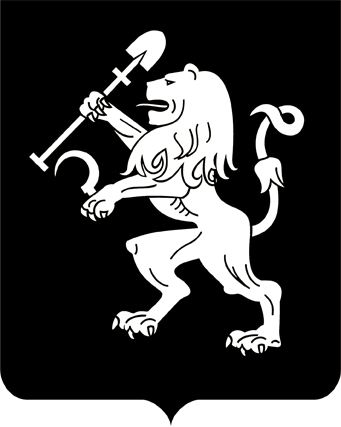 АДМИНИСТРАЦИЯ ГОРОДА КРАСНОЯРСКАПОСТАНОВЛЕНИЕО предоставлении Душко В.В. разрешения на отклонение от предельных параметров разрешенного строительства, реконструкции объектов капитального строительстваВ соответствии с чч. 1, 6 ст. 40 Градостроительного кодекса           Российской Федерации, п. 6 ст. 7 Правил землепользования и застройки городского округа город Красноярск, утвержденных решением Красноярского городского Совета депутатов от 07.07.2015 № В-122, заключением о результатах публичных слушаний от 16.01.2020, рекомендацией комиссии по подготовке проекта Правил землепользования и застройки города Красноярска от 23.01.2020, руководствуясь ст. 41, 58, 59 Устава города Красноярска,ПОСТАНОВЛЯЮ:1. Предоставить Душко Виталию Владимировичу разрешение                на отклонение от предельных параметров разрешенного строительства, реконструкции объектов капитального строительства в части уменьшения отступа от красной линии – без отступа (при нормативном                      не менее 3 м) на земельном участке с кадастровым номером 24:50:0100142:54, расположенном в территориальной зоне застройки индивидуальными жилыми домами (Ж-1) по адресу: земельный уча-сток № 95 по ул. 2-й Камчатской, в 592 квартале в г. Красноярске,              учитывая результаты публичных слушаний, соблюдение требований              технических регламентов.2. Настоящее постановление опубликовать в газете «Городские новости» и разместить на официальном сайте администрации города.Глава города                                                                                 С.В. Еремин10.02.2020№ 74